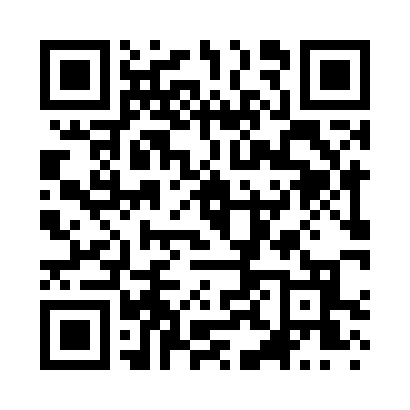 Prayer times for Argo Corners, Delaware, USAWed 1 May 2024 - Fri 31 May 2024High Latitude Method: Angle Based RulePrayer Calculation Method: Islamic Society of North AmericaAsar Calculation Method: ShafiPrayer times provided by https://www.salahtimes.comDateDayFajrSunriseDhuhrAsrMaghribIsha1Wed4:416:0312:584:487:549:172Thu4:396:0212:584:487:559:183Fri4:386:0112:584:487:569:194Sat4:365:5912:584:487:579:215Sun4:355:5812:584:497:589:226Mon4:345:5712:584:497:599:237Tue4:325:5612:584:498:009:248Wed4:315:5512:584:498:019:269Thu4:295:5412:584:498:029:2710Fri4:285:5312:584:508:039:2811Sat4:275:5212:584:508:049:3012Sun4:255:5112:584:508:059:3113Mon4:245:5012:584:508:069:3214Tue4:235:4912:584:518:079:3315Wed4:225:4812:584:518:089:3516Thu4:205:4812:584:518:089:3617Fri4:195:4712:584:518:099:3718Sat4:185:4612:584:518:109:3819Sun4:175:4512:584:528:119:3920Mon4:165:4412:584:528:129:4121Tue4:155:4412:584:528:139:4222Wed4:145:4312:584:528:149:4323Thu4:135:4212:584:538:149:4424Fri4:125:4212:584:538:159:4525Sat4:115:4112:584:538:169:4626Sun4:105:4112:594:538:179:4727Mon4:095:4012:594:548:189:4828Tue4:095:4012:594:548:189:4929Wed4:085:3912:594:548:199:5030Thu4:075:3912:594:548:209:5131Fri4:065:3812:594:558:219:52